Директор МОКУ Таскинской ООШ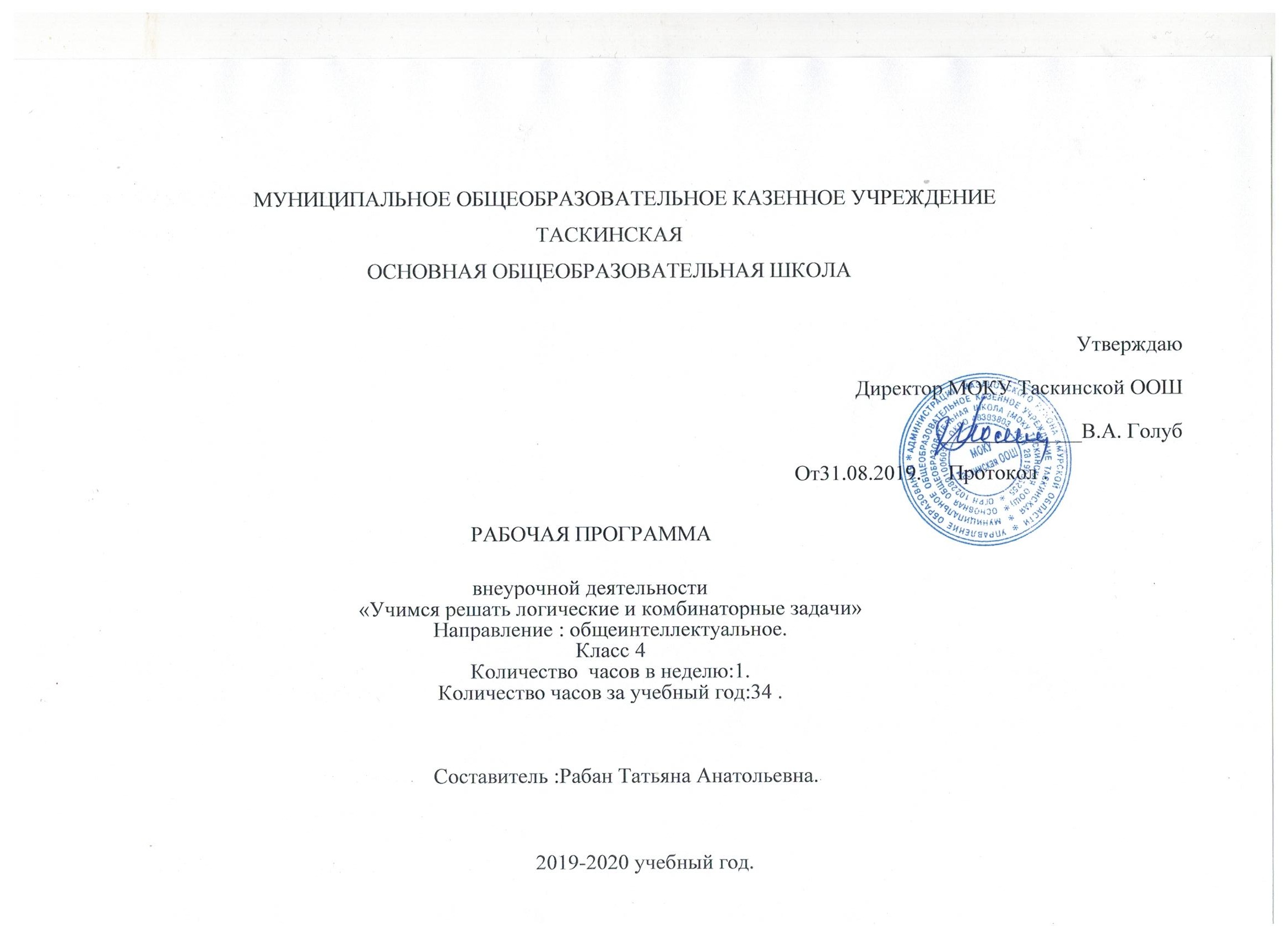 _____________В.А. Голубот 31.08.2019 .Протокол №1                                                           РАБОЧАЯ ПРОГРАММА                                                        внеурочной деятельности                              «Учимся решать логические и комбинаторные задачи»Направление : общеинтеллектуальное.Класс 4Количество  часов в неделю:1.Количество часов за учебный год:34 .                                                                    Составитель :Рабан Татьяна Анатольевна.                                                                                       2019-2020 учебный год. Раздел I. Пояснительная записка Программа курса «Логические и комбинаторные задачи в играх» разработана на основе авторской программы Н.Б.Истоминой, Н.Б.Тихоновой «Учимся решать логические задачи», «Учимся решать комбинаторные задачи», утвержденных МО РФ в соответствии с требованиями Федерального компонента государственного стандарта начального образования. Программа предусматривает изучение курса на базовом уровне. Ориентирована на УМК: 1.Учимся решать логические задачи. Математика и информатика. Тетрадь для 2классов общеобразовательных учреждений / Н.Б. Истомина, Н.Б. Тихонова. –Смоленск: Ассоциация XXI век.2.Математика и информатика: учимся решать комбинаторные задачи. Тетрадь для 2 классов общеобразовательных учреждений / Н.Б. Истомина, Е.П.Виноградова. –Смоленск: Ассоциация XXI век.3..Математика и информатика. Внеурочная деятельность. Общеинтеллектуальноенаправление. Учимся решать комбинаторные задач (1-4 классы) / Пособие для учителя. – Истомина Н.Б. - Смоленск: Ассоциация XXI век, 2015.4.Математика и информатика. Внеурочная деятельность. Общеинтеллектуальноенаправление. Учимся решать логические задач (1-4 классы) / Пособие для учителя.–Истомина Н.Б. - Смоленск: Ассоциация XXI век, 2015.                                                  Раздел II. Планируемые результаты                                                                                                      Личностные результаты У ученика будут сформированы: - внутренняя позиция школьника на уровне положительного отношения к школе; - учебно-познавательный интерес к новому материалу и способам решения новой учебной задачи; - готовность целенаправленно использовать математические знания, умения и навыки в учебной деятельности и в повседневной жизни; - способность осознавать и оценивать свои мысли, действия и выражать их в речи, соотносить результат действия с поставленной целью; - способность к организации самостоятельной учебной деятельности. У ученика могут быть сформированы: - внутренней позиции школьника на уровне понимания необходимости учения, выраженного в преобладании учебно-познавательных мотивов; - устойчивого познавательного интереса к новым общим способам решения задач - адекватного понимания причин успешности или неуспешности учебной деятельности.                                                                                              Метапредметные результаты Регулятивные учебные действия Ученик научится: - принимать и сохранять учебную задачу и активно включаться в деятельность, направленную на её решение в сотрудничестве с учителем и одноклассниками; - планировать свое действие в соответствии с поставленной задачей и условиями ее реализации, в том числе во внутреннем плане; - различать способ и результат действия; контролировать процесс и результаты деятельности; - вносить необходимые коррективы в действие после его завершения, на основе его оценки и учета характера сделанных ошибок; - выполнять учебные действия в материализованной, громкоречевой и умственной форме; - адекватно оценивать свои достижения, осознавать возникающие трудности и искать способы их преодоления Ученик получит возможность научиться: - в сотрудничестве с учителем ставить новые учебные задачи; - проявлять познавательную инициативу в учебном сотрудничестве; - самостоятельно учитывать выделенные учителем ориентиры действия в новом учебном материале; - осуществлять констатирующий и предвосхищающий контроль по результату и по способу действия, актуальный контроль на уровне произвольного внимания; - самостоятельно адекватно оценивать правильность выполнения действия и вносить необходимые коррективы в исполнение, как по ходу его реализации, так и в конце действия.                                                                                             Познавательные учебные действия Ученик научится: - осуществлять поиск необходимой информации для выполнения учебных заданий с использованием учебной литературы; - использовать знаково-символические средства, в том числе модели и схемы для решения задач; - осуществлять синтез как составление целого из частей; - проводить сравнение и классификацию по заданным критериям; устанавливать причинно-следственные связи; - строить рассуждения в форме связи простых суждений об объекте, его строении, свойствах и связях; - обобщать, т.е. осуществлять генерализацию и выведение общности для целого ряда или класса единичных объектов на основе выделения сущностной связи; - осуществлять подведение под понятие на основе распознавания объектов, выделения существенных признаков и их синтеза; - устанавливать аналогии; Ученик получит возможность научитьсяосуществлять синтез как составление целого из частей, самостоятельно достраивая и восполняя недостающие компоненты - осуществлять сравнение и классификацию, самостоятельно выбирая основания и критерии для указанных логических операций; - строить логическое рассуждение, включающее установление причинно-следственных связей. Коммуникативные учебные действияУченик научится: - выражать в речи свои мысли и действия; - строить понятные для партнера высказывания, учитывающие, что партнер видит и знает, а что нет; - задавать вопросы; - использовать речь для регуляции своего действия. Ученик получит возможность научиться: - адекватно использовать речь для планирования и регуляции своего действия; - аргументировать свою позицию и координировать её с позициями партнеров в совместной деятельности; - осуществлять взаимный контроль и оказывать в сотрудничестве необходимую помощь. Предметные результаты Учащиеся научатся (логические задачи):                                                                                                                    2 класс- использовать понятия истина, ложь, верно, неверно; - определять высказывания истинные/ложные (верные, неверные), строить истинные и ложные высказывания; - использовать операцию отрицания, построение отрицаний, высказываний, выводов; - употреблять понятие «гипотеза», выдвигать и проверять гипотезу; - решать простейшие логические задачи; - строить цепочки умозаключений со связкой «если…, то…»; - решать логические задачи методом исключения; - находить логические ошибки в рассуждениях; - составлять линейный алгоритм; - решать логические задачи табличным способом; - использовать графический способ решения логических задач; - строить графическую модель по текстовому условию логической задачи; - определять истинность/ложность высказываний по графическому условию; - решать логические задачи на основе выдвижения и анализа гипотез.                                                                                                              4 класс - решать задачи на переливание и взвешивание; - описывать процессы переливаний словесным, словесно-графическим, графическим и табличным способами; - описывать процесс решения задач на взвешивание словесным, словесно-графическим, схематическим способами и в виде блок-схем; - анализировать графические и словесно-графические модели решения; - решать задачи на переливание и взвешивание разными способами с целью определения оптимального решения; - строить импликативные рассуждения с логическими связками «если…, то…», «и», «или»; - работать с блок-схемами решения логических задач на взвешивание и строить вопросы; - анализировать вопросы и ответы на них с целью поиска закономерностей и новой информации.      Учащиеся научатся (комбинаторные задачи):                  2 класс- описывать признаки предметов и узнавать предметы по их признакам; - выделять существенные признаки предметов; - сравнивать между собой предметы; - обобщать, делать несложные выводы; - классифицировать предметы; - давать определения тем или иным понятиям; - выявлять функциональные отношения между понятиями; - владеть терминологией; - выявлять закономерности и проводить аналогии. - классифицировать числа по одному или нескольким основаниям, объяснять свои действия; - распознавать одну и ту же информацию, представленную в разной форме - (таблицы, схемы).                                                                                                        4 класс - выполнять простейшие комбинации, как на предметном, так и на числовом материале (перестановки, сочетания, размещения с повторениями); - составлять и анализировать таблицы; - применять способы решения комбинаторных задач: системный перебор, установление соответствия между элементами двух множеств, построение дерева возможных вариантов. - читать и строить ориентированный граф, соответствующий данному условию; - различать ориентированный и неориентированный граф; - выбирать граф, соответствующий данному условию и моделям дерева возможных вариантов; - анализировать граф с целью выделения необходимой информации для ответа на вопросы; - использовать граф с целью проверки; - дополнять текст на основе анализа информации, представленной в схеме (дерево возможных вариантов, граф); - использовать комбинаторные умения для работы с заданиями на порядок выполнения действий в выражениях.                                                                                        Раздел III. Содержание курса	                                                                 Раздел IV. Основные формы организации курса Основной формой данного курса являются следующие виды внеурочной занятости: игры, моделирование и конструирование, практические работы с бумагой, пластилином.           	  Раздел V. Тематическое планирование.                                                    Раздел VI. Календарно - поурочное планирование                                                                                  2 класс.                                                                                                                             4 класс       Раздел 1. Учимся решать логические задачи . №п/п                                 Наименование разделов (или тем) Общее количество часов на изучение раздела (тем) Общее количество часов на изучение раздела (тем)               2 кл   4кл1Учимся решать логические задачи                17          172Учимся решать комбинаторные задачи                 17          17                                                  ИТОГО                 34           34№ п/п                                                                               Тема занятия Задания 1Построение цепочки умозаключений. Л.З. № 22 2К.З. №. 28 3Построение цепочки умозаключений. Л.З. № 23 4Возможные варианты выбора в комбинаторных задачах К.З. №. 29-30 5Графическая и табличная интерпретация текста. Л.З. № 24, 26 6Возможные варианты выбора в комбинаторных задачах. К.З. №. 31,33 7Выдвижение гипотез. Л.З. № 25 8Выбор комбинаций в комбинаторной задаче. К.З. №. 32 9Построение умозаключений. Л.З. №. 34-35 10Таблицы при решении комбинаторных задач. К.З. № 33, 35 11Построение умозаключений. Л.З. №. 36-37 12Таблицы при решении комбинаторных задач К.З. № 29, 30 13Построение цепочки рассуждений Л.З. №. 38 14Таблицы при решении комбинаторных задач. К.З. № 31 15Планирование действий. Наглядное представление процессов Л.З. №. 39-40 16Решение комбинаторных задач с опорой на таблицу К.З. №. 34-35 17Составление линейного алгоритма Л.З. № 32 18Решение комбинаторных задач с опорой на таблицу К.З. №. 41 19Решение логических задач исследовательским методом. Л.З. № 34 20К.З. №. 42 21Решение логических задач различными способами Л.З. № 36, 37 22Проверка результата при помощи таблицы К.З. №. 43 23Решение логических задач на пространственные отношения Л.З. № 38 24Проверка результата при помощи таблицы. К.З. №. 44 25Решение логических задач через выдвижение гипотез. Л.З. № 39 26Решение комбинаторных задач. К.З. №. 45 27Наглядное представление текстовых данных 28Решение комбинаторных задач К.З. №. 46 29Нахождение логических ошибок в рассуждениях Л.З. № 42 30Решение комбинаторных задач. К.З. №. 47 31Составление логических задач 32Решение комбинаторных задач. К.З. №. 48 33Составление логических задач 34Решение комбинаторных задач. К.З. №. 49 № п/п                                                                                      Тема занятия Задания 1Решение задач с оформлением умозаключений в таблице. Л.З. № 1-2 2Способы решения комбинаторных задач (системный перебор заполнение таблицы). К.З. № 1-2 3Л.З. № 3-4 4Дерево возможных вариантов. Комбинаторные умения для работы с заданиями на порядок выполнения действий выражений. К.З. № 3 5Решение задач на основе отрицания. Л.З. № 5-6 6Дерево возможных вариантов К.З. № 4 7Моделирование отношения в виде схем, с использованием отрезков. Л.З. № 7 8Дерево возможных вариантов в зависимости от условия задачи К.З. № 5-6 9Решение задач на перевозки. Схема. Л.З. № 8-9 10Заполнение дерева возможных вариантов. К.З. № 7-8 11Решение логических исследовательских задач. Л.З. № 10 12Заполнение дерева возможных вариантов в зависимости от условия задачи. К.З. № 9-10 13Задачи на переливание. Графический, словесный и словесно-графический способы Л.З. № 11-12 14Заполнение дерева возможных вариантов в зависимости от условия задачи К.З. № 11-12 15Задачи на переливание. Поиск оптимального решения Л.З. № 13-14 16Построение схемы дерева возможных вариантов по частям К.З. № 13-14 17Задачи на переливание. Альтернативная краткая табличная форма описания процесса решения Л.З. № 15 18Использование различных способов решения комбинаторных задачК.З. № 15-16 19Задачи на переливание. Работа по плану. Сравнение разных способов решения Л.З. № 16-17 20Построение ориентированного графа К.З. № 17-18 21Задачи на составление вопросов. Разветвляющий алгоритм решения задач на составление вопросов Л.З. № 18 22К.З. № 19-22 23Логические задачи на составление вопросов. Анализ вопросов и ответов с целью выбора подходящих вариантов Л.З. № 19-20 24Построение и выбор графа, соответствующего данному условию.К.З. № 23-26 25Решение логических задач на составление вопросов на основе выдвижения и анализа гипотез Л.З. № 21-22 26Построение и выбор графа, соответствующего данному условию К.З. № 27-30 27Л.З. № 23-24 28Использование графа для проверки утверждений. К.З. № 31-33 29Задачи на взвешивание. Словесный, словесно-графический и схематический способы описания процесса взвешивания Л.З. № 25-26 30Таблица и граф при решении комбинаторных задач К.З. № 34-36 31Решение задач на взвешивание. Импликативные рассуждения с логическими связками « если…, то…», «и», «или»Л.З. № 27-28 32Дерево возможных вариантов и граф при решении комбин-х  задачК.З. № 37-38 33Решение задач на взвешивание. Блок-схемы решений. Л.З. № 29-30 34Дополнение текста на основе информации, предоставленной в тексте. К.З. № 39 